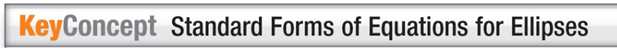 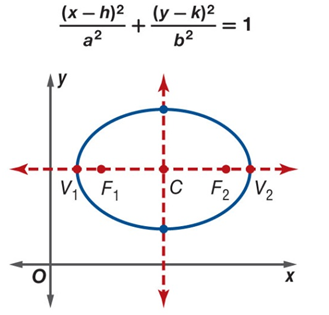 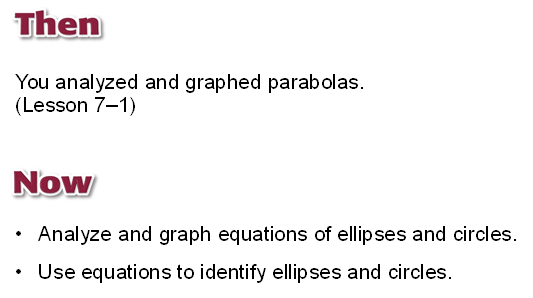 CenterAxis (major and minor)Vertices (on major axis)Co-Vertices (on minor axis)Foci   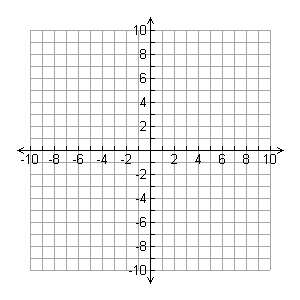 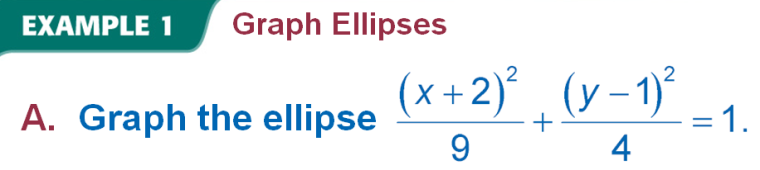 CenterAxis MajorMinorVertices (on major axis)Co-Vertices (on minor axis)Foci   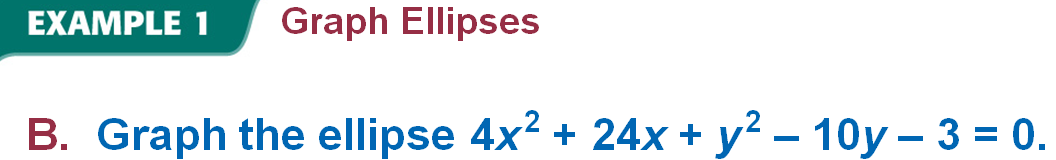 CenterAxis MajorMinorVertices (on major axis)Co-Vertices (on minor axis)Foci   For the next few examples, put your work on graph paper.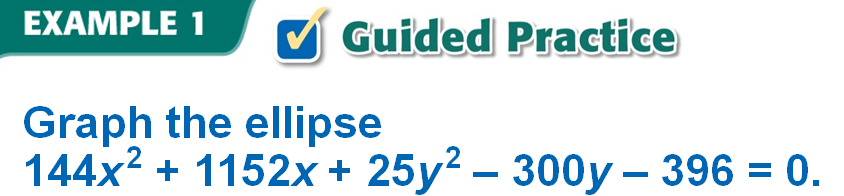 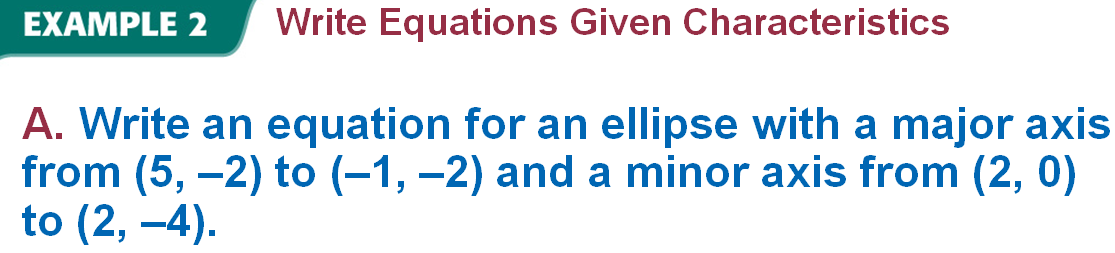 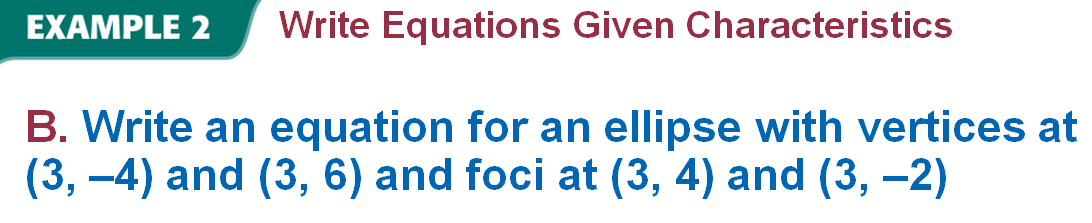 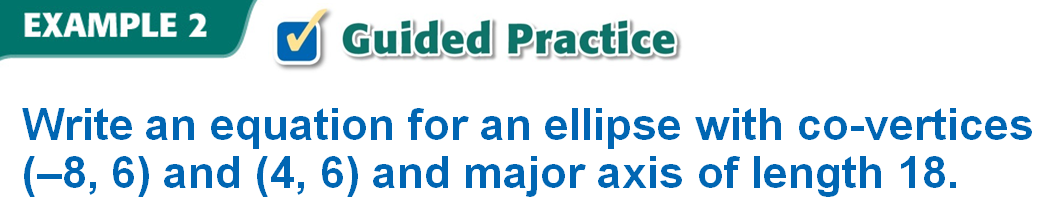 